High School of Art and Design 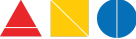 Art History Summer Assignment 2023 245 East 56 Street New York, NY 10022 Ms. Lederer, Teacher, Art History Maximillian Re-Sugiura, Principal Mr. Lundy, Teacher, Art History Kevin Lopez, Assistant Principal Supervision, Art/Architecture/Digital Media/CTE Art History Summer Assignment  In your Art History class this year you will learn how to look at art and describe what you see with precision and create artwork inspired by historical and contemporary works of art through project based learning. In preparation for the coming school year please complete the following Art History summer assignment. Complete the assignment in this document (before school begins) and SUBMIT TO GOOGLE CLASSROOM (when you get assigned to one of the Art History teachers, and invited into their Google Classroom). The summer assignment is also posted on the school website: http://www.artanddesignhs.org/ __________________________________________________________ Assignment: Take a Trip to an Art Museum Take a Trip to one of the Art Museums listed below or a gallery not on the list… During your visit, draw from observation If you are going away for the whole summer, go to a museum wherever you are 2 Sketches of 2 Different Artworks. (2 sketches total) Sketching Specifications: Size: 8.5” x 11” Render with: Your choice of medium (pencil, paint, ink, etc…) Art History Summer Assignment • High School of Art and Design • 1Write a short statement for each of the artworks/sketches (a total of 2 statements) including the following criteria: 1. Why did you choose this artwork to render? - What did you draw/paint this artwork? 2. What is the subject matter of the artwork? - What is the main focus of the artwork 3. When is the artwork from? - What is the date and/or time period? 4. Who created the artwork? - Which artist made the artwork? 5. What artistic movement/culture does this artwork fall under? - Location in the world - Impressionism, Baroque, Sub-Saharan African, Contemporary Photography, Renaissance, Tang Dynasty (Chinese), etc… 6. Describe what you see in full and complete sentences - What is happening in the artwork? What is the content of the artwork? New York Art Institutions to visit The Metropolitan Museum of Art https://www.metmuseum.org/  The Museum of Modern Art https://www.moma.org/  Solomon R. Guggenheim Museum: Upper East Side https://www.guggenheim.org/  Whitney Museum of American Art: Meatpacking District (Lower Manhattan)  https://whitney.org/  Brooklyn Museum: Prospect Park, Brooklyn, NY https://www.brooklynmuseum.org/  The Frick Collection: Lenox Hill https://www.frick.org/  New Museum of Contemporary Art: Lower East Side https://www.newmuseum.org/  MoMA PS1: Long Island City https://www.moma.org/ps1  The Met Breuer: Lenox Hill https://www.metmuseum.org/visit/plan-your-visit/met-breuer  Art History Summer Assignment • High School of Art and Design • 2The Jewish Museum: Central Park https://thejewishmuseum.org/  Neue Galerie New York: Upper East Side https://www.neuegalerie.org/  Studio Museum in Harlem: Harlem https://studiomuseum.org/  El Museo del Barrio: East Harlem https://www.elmuseo.org/  The Museum of Arts and Design (MAD): Midtown West https://www.madmuseum.org/  American Folk Art Museum: Upper West Side https://folkartmuseum.org/  The Rubin Museum of Art: Chelsea https://rubinmuseum.org/  Asia Society: Lenox Hill https://asiasociety.org/  The Morgan Library & Museum: Murray Hill https://www.themorgan.org/  Bronx Museum of the Arts: The Bronx http://www.bronxmuseum.org/  Queens Museum: Queens https://queensmuseum.org/  Art History Summer Assignment • High School of Art and Design • 3Please complete the assignment below according to the directions above  Name: _________________________________________ Website link to the original artwork: _________________ Art History Summer Assignment • High School of Art and Design • 41. Why did you choose this artwork to render? Answer for sketch 1: 2. What is the subject matter of the artwork? Answer for sketch 1: 3. When is the artwork from? Answer for sketch 1: 4. Who created the artwork? Answer for sketch 1: 5. What artistic movement/culture does this artwork fall under? Answer for sketch 1: 6. Describe what you see in full and complete sentences Answer for sketch 1: Art History Summer Assignment • High School of Art and Design • 5Name: _________________________________________ Website link to the original artwork: _________________ Art History Summer Assignment • High School of Art and Design • 61. Why did you choose this artwork to render? Answer for sketch 2: 2. What is the subject matter of the artwork? Answer for sketch 2: 3. When is the artwork from? Answer for sketch 2: 4. Who created the artwork? Answer for sketch 2: 5. What artistic movement/culture does this artwork fall under? Answer for sketch 2: 6. Describe what you see in full and complete sentences Answer for sketch 2: Art History Summer Assignment • High School of Art and Design • 7Insert image of sketch 1 hereInsert image of sketch here